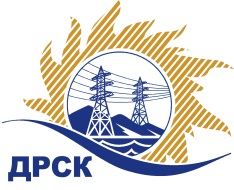 Акционерное Общество«Дальневосточная распределительная сетевая  компания»Протокол заседания Закупочной комиссии по вскрытию поступивших конвертовг. БлаговещенскСпособ и предмет закупки: открытый электронный запрос предложений: «Полуприцеп тяжеловоз (АЭС)». Закупка 231	Планируемая стоимость закупки в соответствии с ГКПЗ: 2 253 000,00 руб. без учета НДС.ПРИСУТСТВОВАЛИ:Три член постоянно действующей Закупочной комиссии АО «ДРСК» 2 уровняИнформация о результатах вскрытия конвертов:В ходе проведения запроса предложений было получено 4 предложения, конверты с которыми были размещены в электронном виде на Торговой площадке Системы www.b2b-energo.ru.Вскрытие конвертов было осуществлено в электронном сейфе организатора запроса предложений на Торговой площадке Системы www.b2b-energo.ru автоматически.Дата и время начала процедуры вскрытия конвертов с предложениями участников:09:00 02.12.2015 Место проведения процедуры вскрытия конвертов с предложениями участников:Торговая площадка Системы www.b2b-energo.ruВ конвертах обнаружены предложения следующих участников запроса предложений:Ответственный секретарь Закупочной комиссии 2 уровня АО «ДРСК»	О.А.МоторинаТерёшкина Г.М.№ 73/МТПиР-В02.12.2015№Наименование участника и его адресПредмет заявки на участие в запросе предложений1ПАО "ЧКПЗ" (454012, Челябинская обл., г.Челябинск, ул. Горелова, 12)Предложение, подано 01.12.2015 в 07:01
Цена: 1 949 152,54 руб. (цена без НДС)2АО "Уралавтоприцеп" (454038, Челябинская обл., г. Челябинск, ул. Хлебозаводская, 5)Предложение: Полуприцеп-тяжеловоз, подано 30.11.2015 в 17:08
Цена: 2 203 389,83 руб. (цена без НДС)3ООО "МИР МАШИН" (680052, Россия, Хабаровский край, г. Хабаровск, ул. Горького, д. 61 "А")Предложение: Поставка Полуприцепа-тяжеловоз модели ТСП 94163-0000040, подано 01.12.2015 в 08:00
Цена: 2 241 525,42 руб. (цена без НДС)4ООО ПКФ "Политранс" (454091, г. Челябинск, ул. Елькина, 45 А)Предложение, подано 01.12.2015 в 07:45
Цена: 2 245 765,00 руб. (цена без НДС)